Whole School Home Learning MenuMake a robot out of anything around your house. 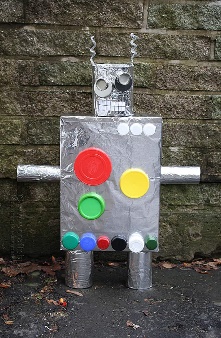 Learn and recite a poem off by heart – can you record it and send it to your teacher on the VLE?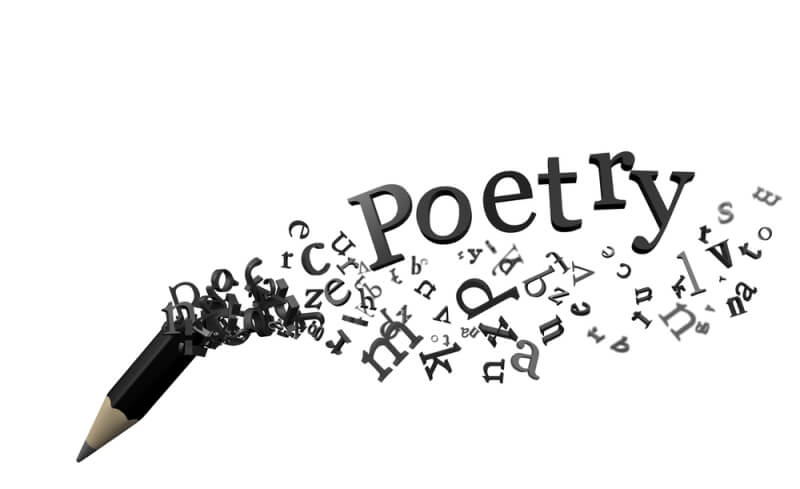 Draw a picture of a place you would like to visit. Can you write a description of it?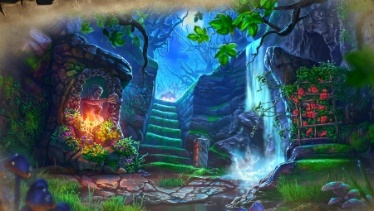 Take a walk and make a picture out of items you found.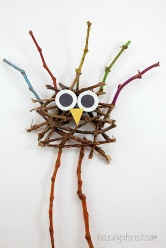 Write a lovely letter to a friend or family member. Walk to the post box and post it to them. 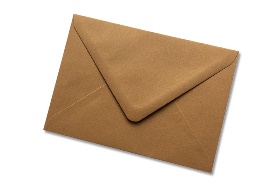 Create your own story in a box/jar.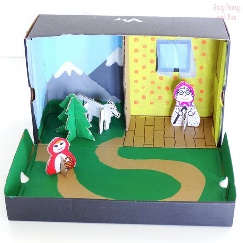 Tie dye an old white t-shirt or draw a bright picture on one. 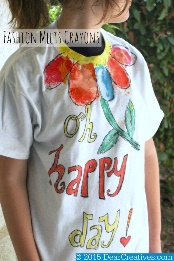 Make a ‘milk bottle elephant’ out of an old milk bottle. 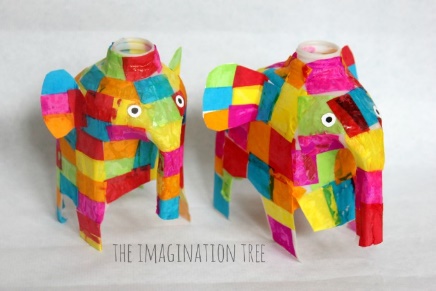 Make your own ‘fake-away’ boxes for a yummy dinner.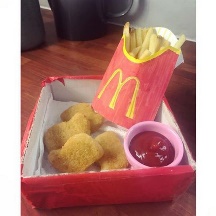 Design and create your own space rocket. Write a story about and adventure to space.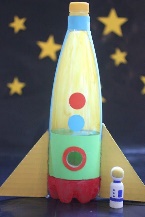 Create your own word search or crossword.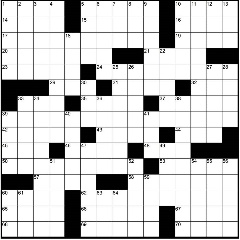 Watch a film you’ve never seen and write a film review. 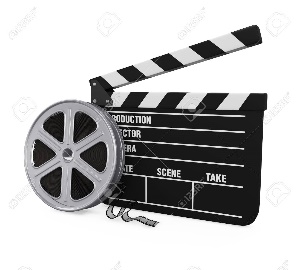 Build a den!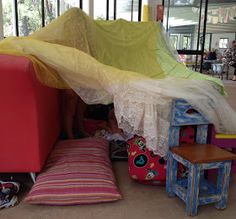 Learn how to play a card game and teach it to a family member. If you don’t have cards, you could make your own. 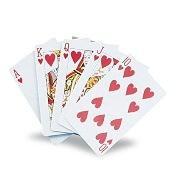  Make a book character out of household items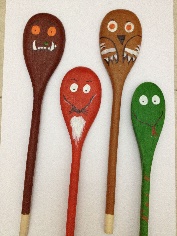 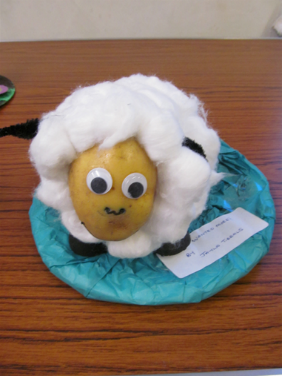 Find a cosy place at home and record yourself reading a story to yourself or a family member. 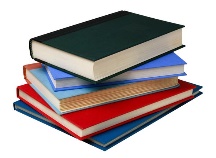 